CCE Workplace Challenges Word Cloud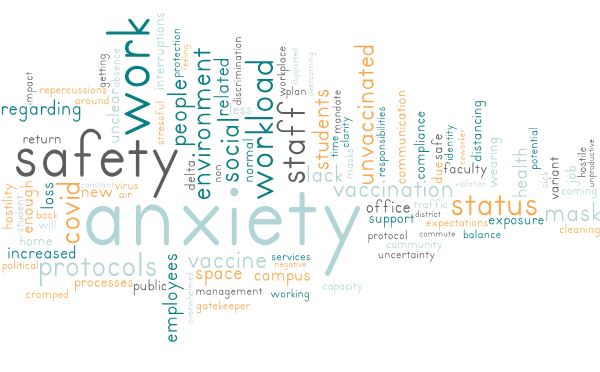 